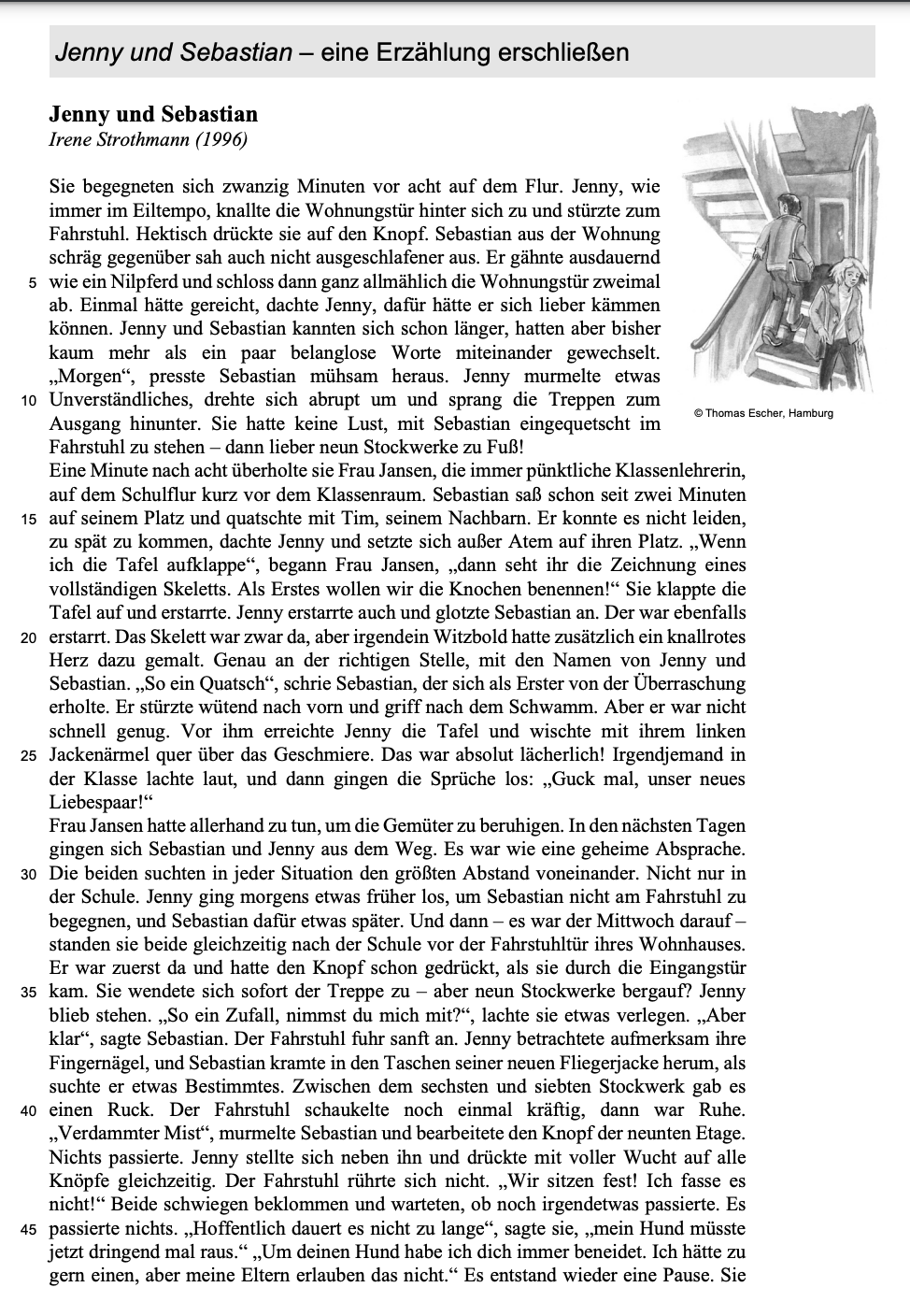 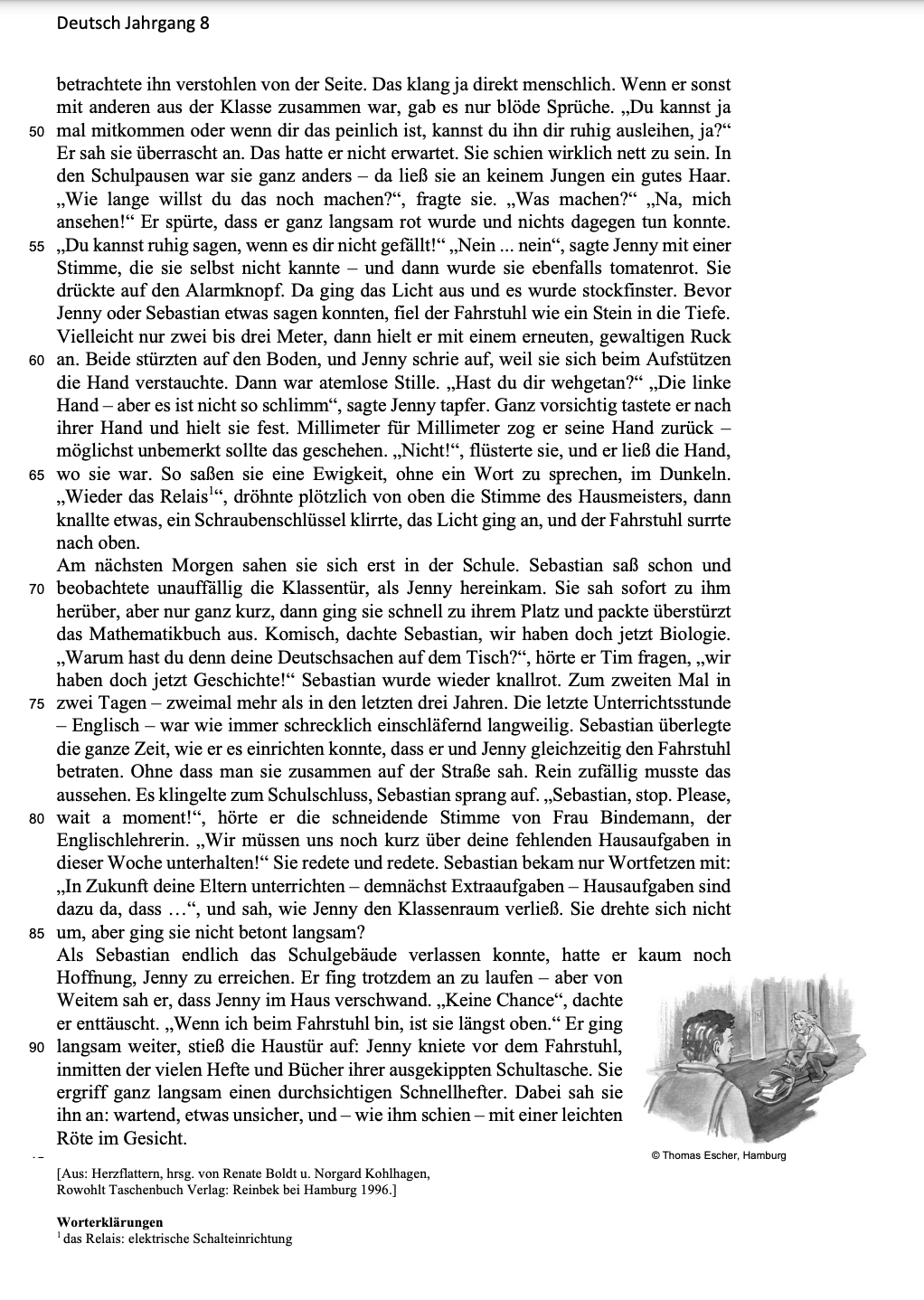 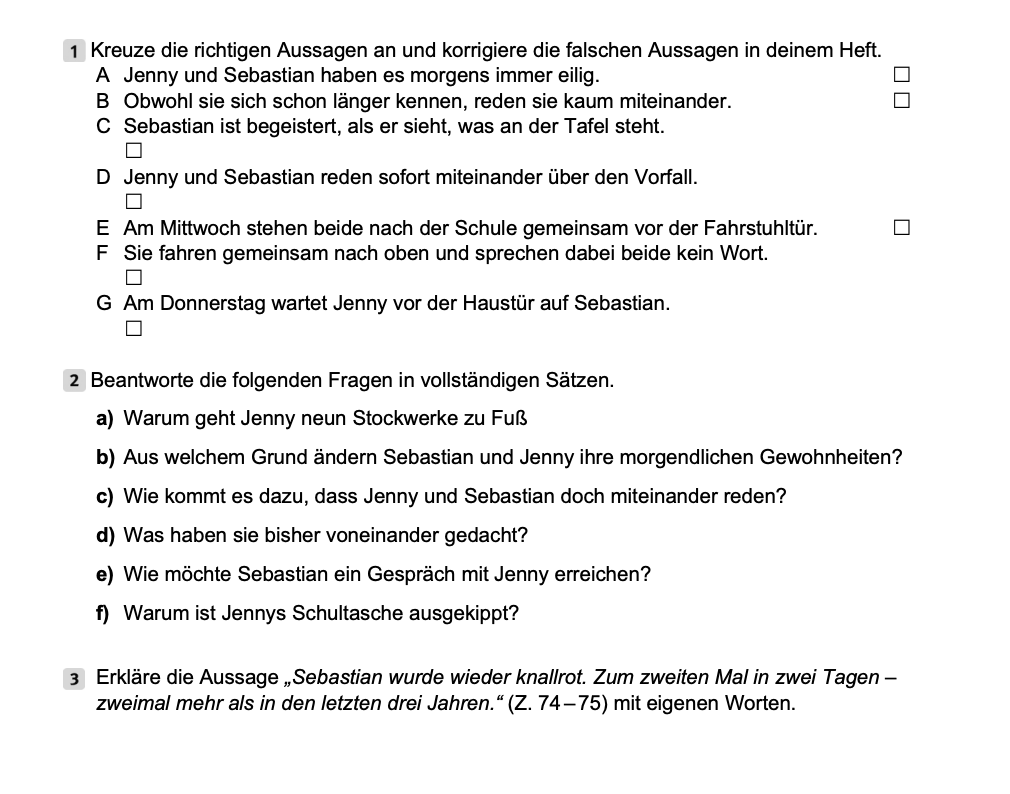 Thema:  Begegnung mit mir und anderen - KurzgeschichtenThema:  Begegnung mit mir und anderen - KurzgeschichtenThema:  Begegnung mit mir und anderen - KurzgeschichtenThema:  Begegnung mit mir und anderen - KurzgeschichtenThema:  Begegnung mit mir und anderen - KurzgeschichtenThema:  Begegnung mit mir und anderen - KurzgeschichtenThema:  Begegnung mit mir und anderen - KurzgeschichtenThema:  Begegnung mit mir und anderen - KurzgeschichtenLernschritt 3Lernschritt 3Kurzgeschichten untersuchen. Inhaltsangabe schreiben.Richtig zitierenKurzgeschichten untersuchen. Inhaltsangabe schreiben.Richtig zitierenKurzgeschichten untersuchen. Inhaltsangabe schreiben.Richtig zitierenKurzgeschichten untersuchen. Inhaltsangabe schreiben.Richtig zitierenKurzgeschichten untersuchen. Inhaltsangabe schreiben.Richtig zitierenKurzgeschichten untersuchen. Inhaltsangabe schreiben.Richtig zitierenAufgabenteilAufgabenteilAufgabenteilZeitSozialformDas kann ichDa brauche ich Hilfe Das kann ich noch nichtBBAnton-App: Richtiges Zitieren 10 Minuten 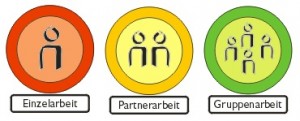 BBS. 171 Nr. 1BBS. 171 Nr. 2aBBS. 171 Nr. 2bBBQuiz zu den Regeln des richtigen Zitierens entwickeln EEGrammatiktrainer 